Królową Jadwigę  dzisiaj wspominamyDo wspólnej zabawy dzieci zapraszamy. Otwórzcie plik i  uważnie przeczytajciePomyślcie, rozwiążcie  i  zapamiętajcie!Plik dla młodszych dzieciDrogie dzieci!Dzisiaj obchodzimy ŚWIĘTO PATRONKI SZKOŁY -KRÓLOWEJ JADWIGI. Zapraszamy do Królewskiego Turnieju,  a więc prawdziwie rycerskich potyczek związanych z postacią patronki. Rozwiązujcie kolejne zadania, które są punktowane. Rozwiązanie i punktację znajdziecie na końcu turnieju.Młodsze dzieci! Zaproście do współpracy rodziców.Powodzenia!1.Rozwiąż rebus ik =owa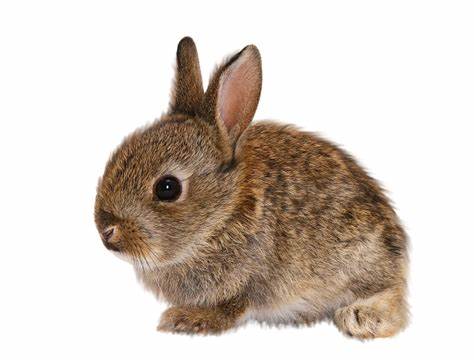 Rozwiązanie………………………………………………………………………………………..2.Przeczytaj uważnie tekst i odpowiedz na pytania:Królowa Jadwiga (ur.1374-1399) Andegaweńska   była córką króla Węgier i Polski, Ludwika. Jadwiga przybyła do Polski w 1384 roku i została koronowana na króla Polski. Dla dobra Królestwa Polskiego poślubiła księcia litewskiego Władysława Jagiełłę.
Jadwiga  uważana była za wzór cnót i pobożności. Słynęła z wielkiej dobroci  i mądrości. Ufundowała wiele kaplic i kościołów, pomagała ludziom biednym i chorym oraz wspierała ubogich studentów. Właśnie jej zawdzięczamy dzieło odnowienia Akademii Krakowskiej, na rzecz której przekazała swoje klejnoty .
W 1979 r. została ogłoszona błogosławioną, a w 1997 r. papież Jan Paweł ll ogłosił ją święta.1.Czyją córką była Jadwiga -………………………………………………………….2.Jak miał na imię książę litewski ,mąż królowej -………………………….3.Z czego słynęła królowa Jadwiga………………………………………………….4.Na co przekazała królowa swoje klejnoty ……………………………………5.Kto ogłosił Królową Jadwigę świętą……………………………………………3. Odczytaj zaszyfrowaną wiadomośćOdczytaj i zapisz4.Odgadnij zagadki związane z władzą królewską i wpisz rozwiązania:Siedzi na nim król i królowaSkłania się przed nim  poddanych głowa……………………………..Na głowie króla mocno osadzona Zdobiona klejnotami to królewska…………………………………….Jest symbolem władzy króla           I wygląda podobnie  jak kula……………………………………………5.Wykreśl z diagramu ( poziomo i pionowo) hasła związane z życiem Królowej Jadwigi. Pozostałe litery czytane poziomo dadzą rozwiązanie.KRAKÓW,     WAWEL   , KORONA, LITWA, KRÓL, KOMNATA, TRON, BERŁO, POLSKA, ZAMEK, UNIA, NAUKA…………………………………………………………………………………………………………………………………………………………………………………………………………………………………………….6. Jaki wyraz pasuje do wyrazów z prawej strony -narysuj go 				- BŁYSKAWICZNY				- KRÓLEWSKI				- W DRZWIACH7.Wykonaj obliczenia. W każdym wyrazie otocz kółkiem literę , której kolejność wskazuje wynik .Odczytaj i zapisz hasło utworzone ze wskazanych  liter.23  - 22  = ………………          POKÓJ		25 : 5    =………………… 	 KOMNATA			12 - 9    = …………………. 	 LITWA		18  : 6   = ……………….. 	 BERŁO			18  : 9   = ………………..		 POLSKA		20  : 4   =………………… 	 TRON			 32  : 8   = …………………. 	 ZAMKI 1+ 0     = ………………….  	 AKADEMIA          	 HASŁO …………………………………………………………………………………12345678910111213dkiaoJdlgwró!21112851046471039413KRAKÓWKLNTRÓLOWAJIARKWAWELATUOODWIGAPWKNRABERŁOAATORONKAKRÓLNKOMNATASZAKOUNIAŁYNUPOLSKAMERJEDZAMEKEN